MUUR VAN VUUR 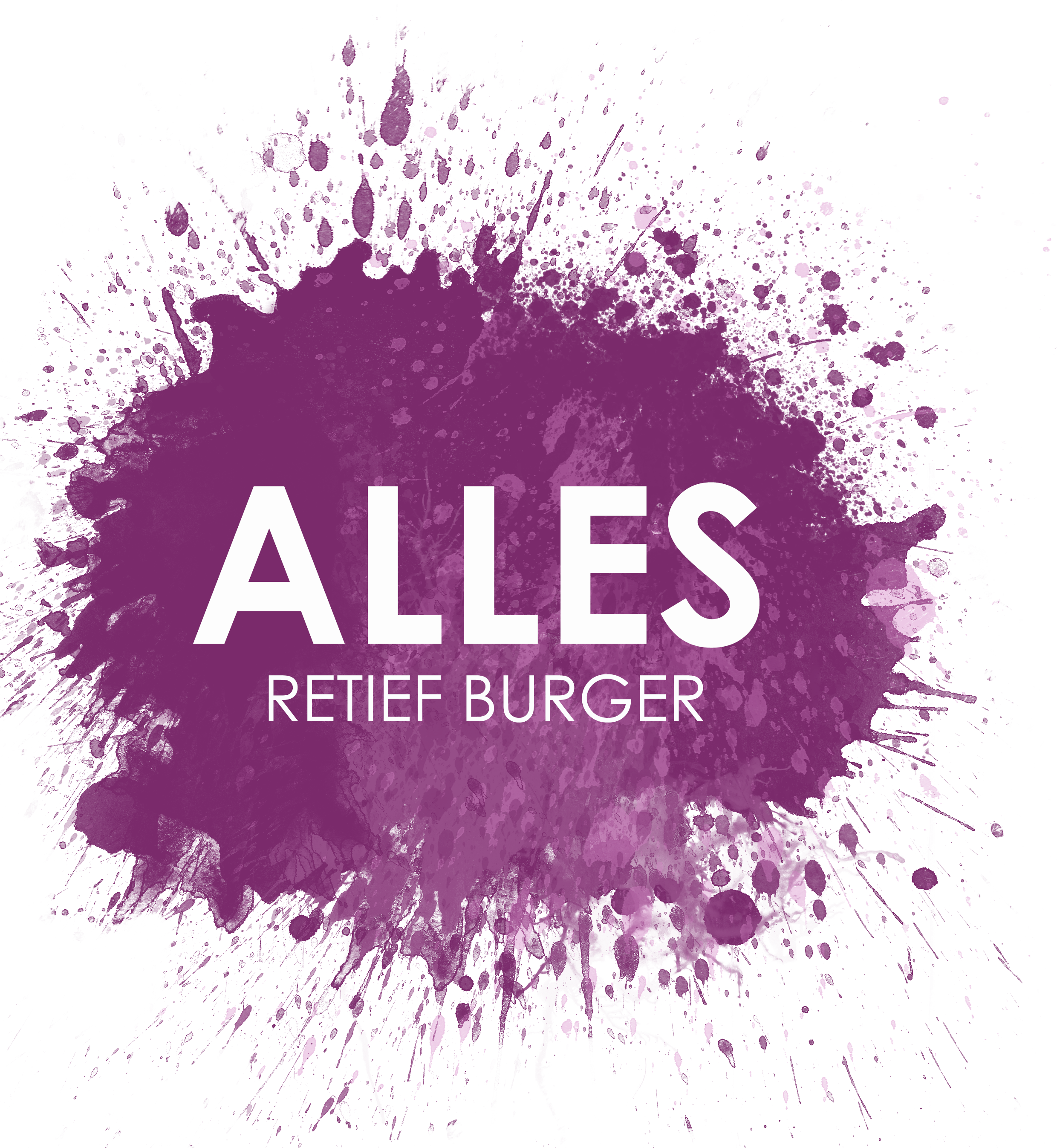 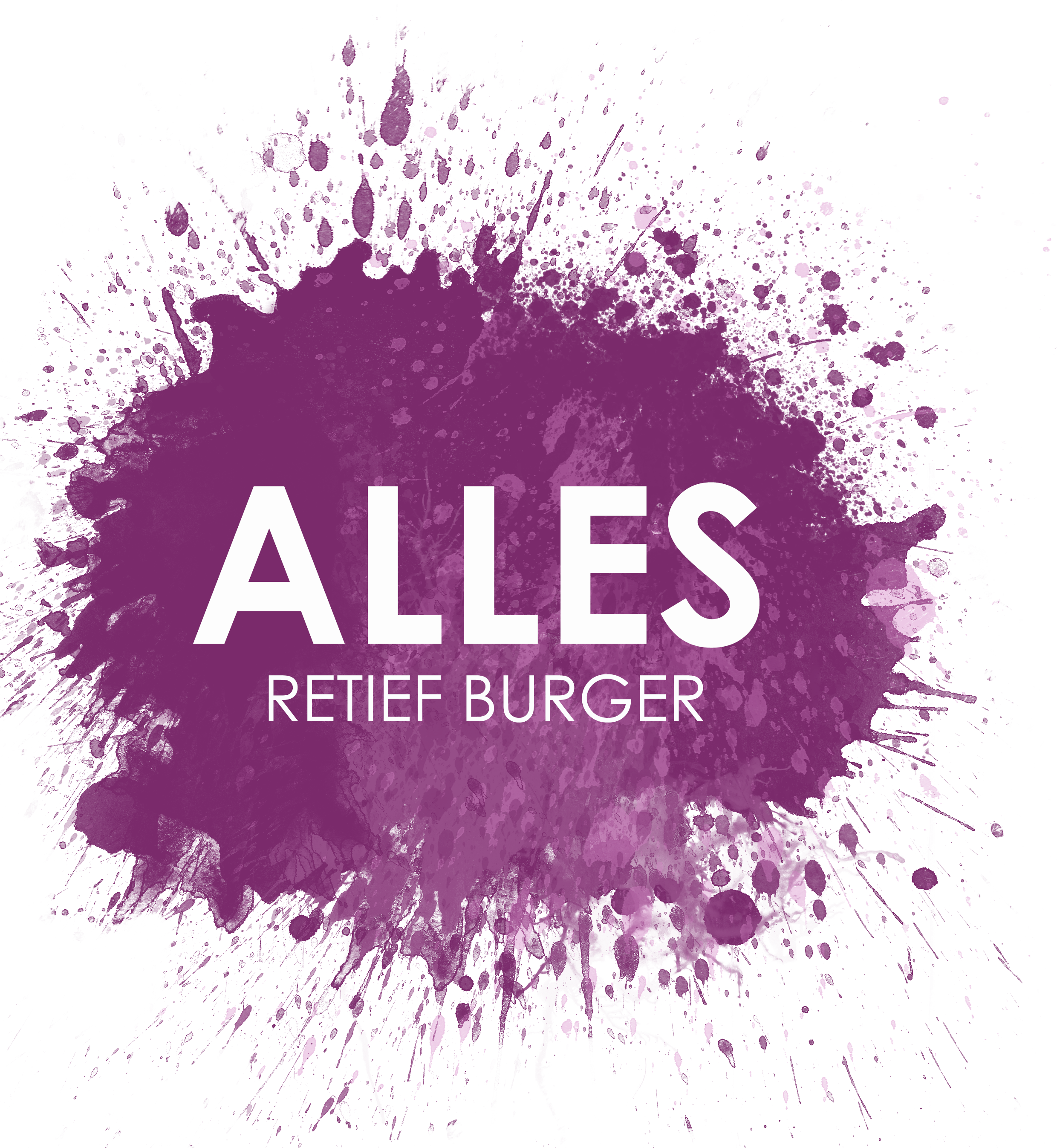 Sumari Schoeman & Marita Caley 2013CTempo 72INTRO| C     | Csus4    | C     | Csus4   |VERS 1	C		Csus4  As my mure afgebreek wordC			Csus4  en as gevaar naby aan my isC			     Csus4  Raak ek bewus dat U naby aan my is,     C			     Csus4  Ek kan U voel Jesus, hier by my    Dm   	C/E	            F                        En ek verklaar, ek sal verklaar:KOOR   C				    FU is die muur van vuur hier om my       C/E		      F die heerlikheid aan my binnekant        C		    	      FU is ondeurdringbaar heilig, heilig    C/E		      	   F ‘n Muur van vuur so veilig, veilig      Am 	   G/B		  FJesus my Redder, my Helper, my Vegter    C		  		  FU is die muur van vuur hier om myINTRO| C     | Csus4    | C     | Csus4   |VERS 2	C		      Csus4  In my donker nag van angs	C		     Csus4  as my hart baie bang isC			     Csus4  Raak ek bewus van u krag wat om my is	       C			Csus4  U hou my veilig onder u vlerke      Dm   C/E	             F         F/G                     En ek verklaar, ek sal verklaar:BRUGDm7		Em7My God 'n heilige vuur, F		      G U alleen sal my hart vrees       F/A		G/BMy God 'n heilige vuur, F		      G U alleen sal my skuiling wees